ШПАРГАЛКА ДЛЯ РОДИТЕЛЕЙ Обучая ребенка чтению и развивая фонематический слух, следует помнить:Наша речь состоит из предложений.Предложение – это законченная мысль.Предложения состоят из слов.Слова состоят из звуков.Звук – это то, что мы слышим и произносим.Буква – это то, что мы видим и пишем.Звук на письме обозначается буквой.Звуки бывают гласные и согласные.Гласные звуки – звуки, которые можно петь голосом (выше-ниже), при этом воздух, выходящий изо рта, не встречает преграды.В русском языке шесть гласных звуков: [а] [у] [о] [и] [э] [ы].На схемах гласные звуки обозначаются красным цветом.Гласных букв – десять: «а» «у» «о» «и» «э» «ы» «я» «ю» «е» «ё».Шесть гласных букв – «а» «у» «о» «и» «э» «ы» – соответствуют звукам.Четыре гласные буквы – «я» «ю» «е» «ё» – йотированные, то есть обозначают два звука: («я» – [йа], «ю» – [йу], «е» – [йэ], «ё» – [йо]) в следующих случаях: в начале слова (яма, юла); после гласного звука(маяк, заюшка); после мягкого и твердого знаков (семья, подъем). В остальных случаях (после согласных) йотированные гласные буквы обозначают на письме мягкость впереди стоящего согласного звука и гласный звук: «я» – [а], «ю» – [у], «е» – [э], «ё» – [о] (береза, мяч).Согласные звуки – звуки, которые нельзя петь, так как воздух, выходящий изо рта при их произнесении, встречает преграду.Глухость и звонкость согласных звуков определяются по работе голосовых связок и проверяются рукой, положенной на горло.Глухие согласные звуки (голосовые связки не работают, то есть горлышко не дрожит): [к] [п] [с] [т] [ф] [х] [ц] [ч] [ш] [щ].Звонкие согласные звуки (голосовые связки работают, то есть горлышко дрожит): [б] [в] [г] [д] [ж] [з] [й] [л] [м] [н] [р].Твердость и мягкость согласных звуков определяются на слух.Согласные звуки [б] [в] [г] [д] [з] [к] [л] [м] [н] [п] [р] [с] [т] [ф] [х] могут быть твердыми (если после них стоят гласные буквы «а» «у» «о» «э» «ы») и мягкими (если после них стоят гласные буквы «и» «е» «ё» «ю» «я»).Всегда твердые согласные: [ж] [ш] [ц].Всегда мягкие согласные: [й] [ч] [щ].Твердые согласные звуки на схемах обозначаются синим цветом.Мягкие согласные звуки на схемах обозначаются зеленым цветом.Подбирая слова для игр со звуками, следует помнить, что звонкие согласные звуки оглушаются в конце слов (гриб) и перед глухими согласными (кружка).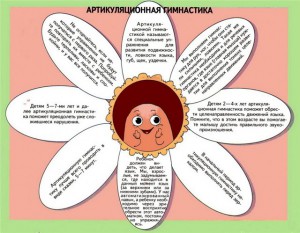 Голосовая гимнастикаГолос – один из компонентов речи. Совместно с дыханием и артикуляцией голос служит внешнему оформлению мысли.Голосовая гимнастика затрагивает такие качества голоса, как: сила, высота, длительность, тембр и их изменения в речевом процессе.Сила – умение давать голос тихо, средне, громко, т.е. умение варьировать в зависимости от условий коммуникации. Важно учить ребенка говорить громко, но не «крикливо»!Высота – движение голоса вверх и вниз; создает мелодику тона и окрашивает звучащее слово разнообразными оттенками чувства и мысли.Длительность – продолжительность звучания; придает выносливость, которая позволяет выдерживать продолжительную голосовую нагрузку, не теряя качества звучания.Тембр – цвет голоса, именно по тембру мы узнаем голоса знакомых людей.УПРАЖНЕНИЯСтоя, ноги на ширине плеч, руки в замке над головой. Вдохнуть через нос, слегка прогнувшись назад. Наклоняясь вперед, медленно выдохнуть, произнося каждый раз новый гласный:«А» – руки вверх.«О» – руки кольцом перед собой.«У» – руки рупором.«Ы» – руки овалом впереди.«Э» – руки овалом сзади.Стоя, разводить опущенные руки в стороны и тихо произносить звук «А». Разводить руки в стороны от груди, чуть громче: «А». Руки над головой, громко: «А». Так же с другими гласными.Сидя или стоя, считать до 5 (10), с постепенным понижением силы голоса: от громкого до тихого, представляя, что спускаешься с верхнего этажа и наоборот.Произносить звук «А», изменяя его по высоте, представляя горку, по которой звук «взбирается» и «спускается». Так же с другими гласными.Самолет идет на взлет – произносить низким голосом, руки опущены: «У». Самолет летит, в нем мотор гудит – высоким голосом, руки в стороны: «У». Самолет садится – низким голосом, руки опущены, присесть: «У».Плавно соединить руки округло перед собой и произнести протяжно: «О». Резко опустить соединенные руки вниз и произнести коротко: «О». То же со слогами и словами.Стоя, положить руки на грудь. Наклоняясь вперед, на выдохе произносить несколько гласных звуков, доводя продолжительность выдоха до 7-10 секунд.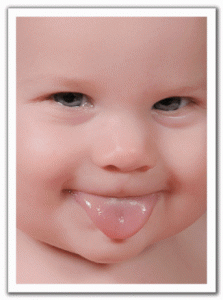 Артикуляционно-мимическая гимнастикаДля правильного произношения звуков речи, полноценного звучания голоса, четкой дикции необходимы точные и координированные движения органов речи. Так, при выполнении артикуляционно-мимической гимнастики тренируются мышцы нижней челюсти, губ, языка, глотки, мягкого неба, мимические мышцы.Все упражнения выполняются перед зеркалом в спокойном темпе, без усилий. Следует избегать сопутствующих движений (работает только группа мышц!)Упражнения для мышц лбаНахмурить брови, с угрозой произнести: «А-а!»Удивленно-радостно вскинуть брови: «А-а!»Упражнения для мышц глазЗажмуриться – «распахнуть» глазаПоочередно закрывать и открывать то правый, то левый глазСпокойно закрывать и открывать глазаУпражнения для щекНадувать щекиВтягивать щекиПерекатывать воображаемый шарик во рту (поочередно надувать щеки)Упражнения для губУлыбнуться («и-и-и»)Сложить губы в трубочку («у-у-у»)Двигать губами от правой щеки к левойДвигать губами по кругуУпражнения для языкаРасслабить язык на нижней губе, «пошлепать» его губами («пя-пя-пя»)Пощелкать языкомВяло, лениво «пожевать манную кашу» («мня, мня, мня»)Изобразить:Как ешь сладкую конфетуКак ешь кислый лимонКак пьешь соленый чайУжалила пчела. Как больно!